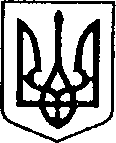 УКРАЇНАЧЕРНІГІВСЬКА ОБЛАСТЬН І Ж И Н С Ь К А    М І С Ь К А    Р А Д АВ И К О Н А В Ч И Й    К О М І Т Е ТР І Ш Е Н Н Явід 21.06. 2018  р.	                          м. Ніжин		            № _197_«Про розгляд матеріалів комісії з питань захисту прав дитини»Відповідно до статей 34, 51,52, 53, 59, 73 Закону України «Про місцеве самоврядування в Україні», Регламенту виконавчого комітету Ніжинської міської ради, затвердженого рішенням виконавчого комітету Ніжинської міської ради Чернігівської області VII скликання від 11 серпня 2016 року № 220, протоколу засідання комісії з питань захисту прав дитини від 18.06.2018 р., та  розглянувши клопотання служби у справах дітей, виконавчий комітет міської ради вирішив:1. На підставі Закону України «Про забезпечення організаційно-правових умов соціального захисту дітей-сиріт та дітей, позбавлених батьківського піклування» та згідно постанови Кабінету Міністрів України від 24.09.2008 р. № 866 «Питання діяльності органів опіки та піклування, пов’язаної із захистом прав дитини» встановити: 1.1.Малолітній ПІП, 16.04.2018 р. н., статус дитини, позбавленої батьківського піклування, оскільки мати дитини, ПІП, 23.12.1984 р.н.,  має високий ступінь втрати здоров‘я внаслідок тривалої хвороби, що спричиняє повну нездатність до самообслуговування та залежність від інших осіб і перешкоджає виконанню батьківських обов‘язків відповідно до висновку лікарсько-консультативної комісії закладу охорони здоров‘я про наявність у батька, матері дитини тривалої хвороби, яка перешкоджає виконанню батьківських обов‘язків від 11.06.2018р., батько дитини записаний відповідно до частини другої статті 135 Сімейного кодексу України ( витяг з державного реєстру актів цивільного стану громадян про народження із зазначенням відомостей про батька конфіденційна інформація). Дитина перебуває конфіденційна інформація.1.2.Малолітній ПІБ, 19.07.2005 р. н., статус дитини, позбавленої батьківського піклування, оскільки мати дитини, ПІП, 20.07.1984 р.н., має високий ступінь втрати здоров‘я внаслідок тривалої хвороби, що спричиняє повну нездатність до самообслуговування та залежність від інших осіб і перешкоджає виконанню батьківських обов‘язків відповідно до висновку лікарсько-консультативної комісії закладу охорони здоров‘я про наявність у батька, матері дитини тривалої хвороби, яка перешкоджає виконанню батьківських обов‘язків від 12.06.2018р., батько дитини позбавлений батьківських прав відповідно до рішення Ніжинського міськрайонного суду Чернігівської області від конфіденційна інформація). Дитина тимчасово влаштована у сім’ю ПІП, мешканки конфіденційна інформація(заява ПІП про тимчасове влаштування малолітньої від 15.06.2018 р.).1.3.Малолітньому ПІП, 15.12.2010 р. н., статус дитини, позбавленої батьківського піклування, оскільки мати дитини, ПІП, 20.07.1984 р.н., має високий ступінь втрати здоров‘я внаслідок тривалої хвороби, що спричиняє повну нездатність до самообслуговування та залежність від інших осіб і перешкоджає виконанню батьківських обов‘язків відповідно до висновку лікарсько-консультативної комісії закладу охорони здоров‘я про наявність у батька, матері дитини тривалої хвороби, яка перешкоджає виконанню батьківських обов‘язків від 12.06.2018 р., батько дитини записаний відповідно до частини першої статті 135 Сімейного кодексу України (витяг з державного реєстру актів цивільного стану громадян про народження із зазначенням відомостей про батька конфіденційна інформація від 14.06.2018 р.). Дитина тимчасово влаштована у сім’ю ПІП, мешканки конфіденційна інформація (заява ПІП про тимчасове влаштування малолітнього від 15.06.2018 р.).2. На підставі статей 243, 244 Сімейного кодексу України, статей 58, 61, 62, 63 Цивільного кодексу України, пунктів 2.1, 2.2, 2.4, 3.1 Правил опіки та піклування призначити:2.1. ПІП опікуном над малолітньою ПІП, 19.07.2005 р. н., яка має статус дитини, позбавленої батьківського піклування, та видати посвідчення опікуна.2.2. ПІП опікуном над малолітнім ПІП, 15.12.2010 р. н., який має статус дитини, позбавленої батьківського піклування, та видати посвідчення опікуна.3. Начальнику служби у справах дітей (Рацин Н.Б.) забезпечити оприлюднення даного рішення на офіційному сайті міської ради протягом 5 робочих днів з дня його прийняття.4. Контроль за виконанням рішення покласти на заступника міського голови Алєксєєнка І.В.Головуючий на засіданні виконавчого комітетуНіжинської міської радиперший заступник міського голови з питань діяльності   виконавчих органів ради                Г.М. ОлійникВізують:Начальник служби у справах дітей                                          Н.Б. РацинЗаступник міського головиз питань діяльності виконавчих органів ради                         І.В. АлєксєєнкоКеруючий справами                                                                   С.О.КолесникНачальник відділу юридично-кадровогозабезпечення                                                                                В.О. ЛегаПояснювальна запискадо проекту рішення «Про розгляд матеріалів комісії з питань захисту прав дитини»Відповідно до статей 34, 51,52, 53, 59, 73 Закону України «Про місцеве самоврядування в Україні», Регламенту виконавчого комітету Ніжинської міської ради, затвердженого рішенням виконавчого комітету Ніжинської міської ради Чернігівської області VII скликання від 11 серпня 2016 року №220, виконавчий комітет міської ради має право розглядати питання щодо правових засад захисту прав малолітніх (неповнолітніх) дітей.Проект рішення складається з двох розділів:Розділ І. На підставі Закону України «Про забезпечення організаційно-правових умов соціального захисту дітей-сиріт та дітей, позбавлених батьківського піклування» та згідно постанови Кабінету Міністрів України від 24.09.2008 р. № 866 «Питання діяльності органів опіки та піклування, пов’язаної із захистом прав дитини» виконавчий комітет, як орган опіки та піклування встановлює статус дитини-сироти, дитини, позбавленої батьківського піклуванняРозділ ІІ.На підставі ст. ст. 243, 244 Сімейного кодексу України, ст.ст. 58, 61, 62, 63 Цивільного кодексу України, п.2.1, 2.2, 2.4, 3.1 Правил опіки та піклування виконавчий комітет, та згідноп.42 постанови Кабінету Міністрів України від 24.09.2008 р. № 866 «Питання діяльності органів опіки та піклування, пов’язаної із захистом прав дитини» виконавчий комітет, як орган опіки та піклування, як орган опіки та піклування,призначає опіку над дитиною яка має статус дитини, позбавленої батьківського піклування.Даний проект рішення містить інформацію, яка належить до конфіденційної та  без згоди осіб, яких вона стосується, опублікуванню не підлягає відповідно до статті 32 Конституції України, статей 301, 302 Цивільного кодексу України, Закону України «Про доступ до публічної інформації» №2939-VI від 13.01.2011р., «Про захист персональних даних» №2297-VI від 01.06.2010 р. Проект рішення оприлюднений на сайті Ніжинської міської ради з 20.06.2018 р.Даний проект рішення потребує дострокового розгляду, оскільки рішення про встановлення дитині статусу, позбавленої батьківського піклування та про встановлення опіки, піклування дасть можливість дитині, позбавленій батьківського піклування виховуватися у сімейному колі.Враховуючи вищевикладене, проект рішення «Про розгляд матеріалів комісії з питань захисту прав дитини» може бути розглянутий на засіданні виконавчого комітету з позитивним вирішення питанням.Доповідати проект рішення «Про розгляд матеріалів комісії з питань захисту прав дитини» на засіданні виконавчого комітету Ніжинської міської ради буде начальник сектора профілактики правопорушень серед неповнолітніх служби у справах дітей Єрофєєва Л.Г..Заступник міського  голови                                         І.В. Алєксєєнко